Lecturer: Manal Al-Rzoog    E-mail: manal-alrzoog@hotmail.com   Office: 345Office hours: Tuesday &Wednesday (11-12) Required Materials: New Headway Plus (Elementary) (special Edition) by John and Liz Soars.             Very Important Note:Don’t be absent for the in-term exams because there will not be any make up exam. If you have an extreme medical reason for being absent, you will need to present official verification from a government hospital of your medical situation, and then each individual case will be dealt with accordingly. Grade Distributions:    1. First mid-term: 15 marks    2. Second mid-term: 15 marks    3. Assignments: 10 marks    4. Final Exam:30 marks   1101 Najm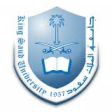 (1437-1438) (2016-2017)  1101 Najm(1437-1438) (2016-2017)  1101 Najm(1437-1438) (2016-2017)  1101 Najm(1437-1438) (2016-2017)  1101 Najm(1437-1438) (2016-2017)`HejriHejriGregorianLesson...110/5/143811/5/143810/5/143811/5/14387/2/20178/2/2017Registration+ Introduction 217/5/143818/5/143817/5/143818/5/143814/2/201715/2/2017  Unit 1 324/5/143825/5/143824/5/143825/5/143821/2/201722/2/2017Unit 2  41/6/14382/6/14381/6/14382/6/143828/2/201729/2/2017Unit 3 58/6/14389/6/14388/6/14389/6/14387/3/20178/3/2017Unit4 Quiz615/6/143816/6/143815/6/143816/6/143814/3/201715/3/20171st mid-term Exam722/6/143823/6/143822/6/143823/6/143821/3/201722/3/2017Unit5 829/6/14381/7/143829/6/14381/7/143828/3/201729/3/2017Unit6 97/7/14388/7/14387/7/14388/7/14384/4/20175/4/2017Break1014/7/143815/7/143811/4/201712/4/201711/4/201712/4/2017Unit71121/7/143822/7/143818/4/201719/4/201718/4/201719/4/2017Unit8 1228/7/143829/7/143825/4/201726/4/201725/4/201726/4/20172nd mid-term Exam136/8/14387/8/14382/5/20173/5/20172/5/20173/5/2017Unit9 1413/8/143814/8/14389/5/201710/5/20179/5/201710/5/2017Revision1520/8/143821/8/143816/5/201717/5/201716/5/201717/5/2017Revision1627/8/143828/8/143823/5/201724/5/201723/5/201724/5/2017Makeup exam172/9/143828/5/201728/5/2017General exams 189/9/14384/6/20174/6/2017Final Exams